Конспект по нетрадиционной технике рисования Пуантилизм( ватными палочками)Тема: «Осенний лес»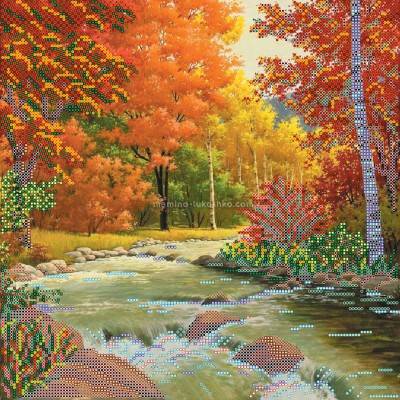 Воспитатель: Яковлева М.А.Цель:  Обучение детей нетрадиционной технике рисования  пуантилизм (ватной палочкой), уточнить и обобщить знания об осени.Задачи:Развивать творческую индивидуальность.Развивать мелкую моторику рук.Способствовать развитию детского творчества при самостоятельном выполнении работы.Воспитывать в детях чувство прекрасного, любовь к природе, к родному краю через изобразительное искусство.Воспитывать интерес к отражению своих впечатлений в изобразительной деятельности.Воспитывать аккуратность при работе с красками.Техника: Рисование осеннего дерева ватной палочкой.Оборудование: белые листы формата А4, гуашь, ватные палочки, баночки с водой, сундучок, Осень.Ход занятия.Раздается стук в дверь (тук, тук). Здравствуйте ребята! Вы узнали меня?Ответы детей. (Осень) А как вы догадались, что я осень? ПравильноВоспитатель: Ребята, посмотрите, какой у меня есть альбом. (Открываю пустой альбом). Ой, а в нём нет ни одного рисунка. А я так хотела, чтобы у меня был интересный и красивый альбом! А вы мне поможете нарисовать осенние пейзажи?Дети: да.Под волшебную музыку в группе появляется незаметно сундучок.Воспитатель: Что это?Дети: Сундучок.Воспитатель: Кто же нам его отправил? (на сундучке приклеены осенние бумажные листики) Здесь загадка есть.Лес разделся,Неба просинь,Это время года….(Осень)Воспитатель: А, сундучок то не открывается! Что делать? Может нам стихотворение про осень прочитать? ПослушайтеХудожница - Осень рисует пейзаж,Берёт в свои руки простой карандаш,Наносит им плавно дожди и ветра,И жар от горящего чудо костра.Сентябрь с ней в паре рисует картину,Кладёт ей грибы и орехи в корзину,Листвой устилает поля и луга,И птиц всех сгоняет на те берега.Художница-Осень закончив наброски,Представила будто она - Айвазовский,И свой карандаш обменяла на кисть,Чтоб сочные краски как море лились.Воспитатель: Всё равно не открывается. Ребята, а здесь еще есть загадки. Если мы отгадаем загадки – сундучок откроется. Загадка. 1)  Листья в воздухе кружатся,       Тихо на траву ложатся.       Сбрасывает листья сад —        Это просто… (Ответ: Листопад)                           2)  Летом вырастают,                                 Осенью опадают.                                  Что это? (Листик).Воспитатель: Угадали! Молодцы!  Вот и сундучок открылся.Открываю сундучок, а там осенние листики.Воспитатель: А что можно с ними можно сделать? Давайте разомнемся.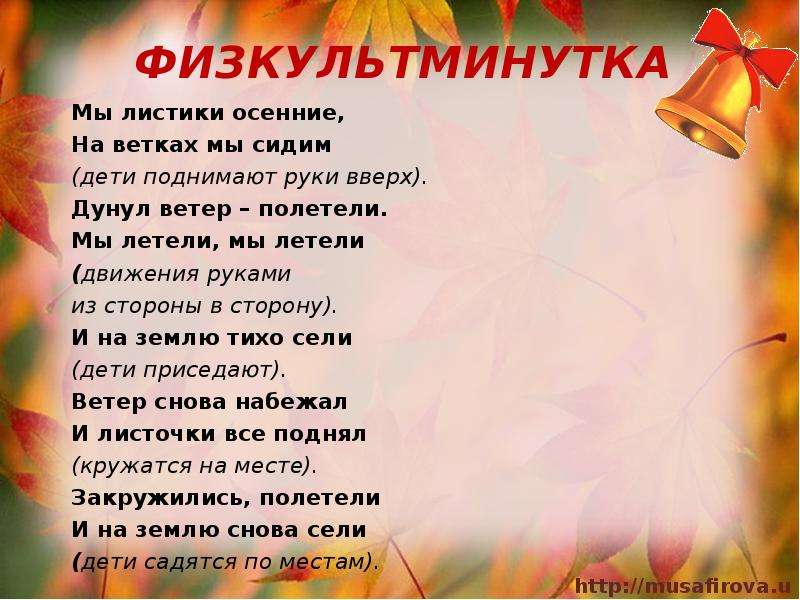 Ребята, вы готовы наполнить мой альбом осенним пейзажем? ( Да, Да)Тогда мы превращаемся  в художников. Волшебную кисть я возьмуВ художников вас превращу.Воспитатель: - Ребята, а вы заметили, что на столах нет кисточек? Сегодня я хочу познакомить вас необычной техникой рисования. Пуантилизм, что буквально означает «точечный» (от point — точка), метод тычка. Техника пришла к нам из Франции, где впервые ее применил Жорж Сера.Воспитатель: - Но сначала подготовим пальчики к работе.Пальчиковая гимнастика «Осень»Раз, два, три, четыре, пять(Загибают пальчики, начиная с большого)Будем листья собирать.Листья березы, Листья рябины,Листики тополя, Листья осины,Листики дуба мы соберем(Сжимают и разжимают кулачки, загибают пальчики, начиная с большого пальца.)Маме осенний букет отнесем(«Шагают» по столу.)Для начала вспомним, как рисуется дерево.Рисуем ствол сверху вниз, к низу ствол делаем шире, далее прорисуем ветки.Воспитатель: - А теперь, ребята, давайте приступим к работе и попробуем создать сказочный лес.Воспитатель: - Ребята, предлагаю выставить все работы на доску и полюбоваться бесконечным, осенним лесом. С каким способом рисования мы познакомились? С помощью чего мы рисовали? Какая бывает осень?Какие использовали цвета?Воспитатель: - Закончить наше сегодняшнее занятие я хотела бы известным вам стихотворением поэта Анжела  Берлова НОЯБРЬРуки мерзнут в ноябре:Холод, ветер на дворе,Осень поздняя несетПервый снег и первый лед.Воспитатель: - Все сегодня молодцы хорошо постарались! Вот какие пейзажи у нас получились!  Теперь у нас получится большой и красивый альбом, и мы будем любоваться нашими рисунками.